Coach: Josh Kast  		Asst. Coach: Emerson FergusonCoach: Lonny Brown	Asst. Coach: Jake Bertholf	Manager: Logan PruettAthletic Director: James Getzinger 	Director: Stephanie Voigt  	Principal: Mark Agrellas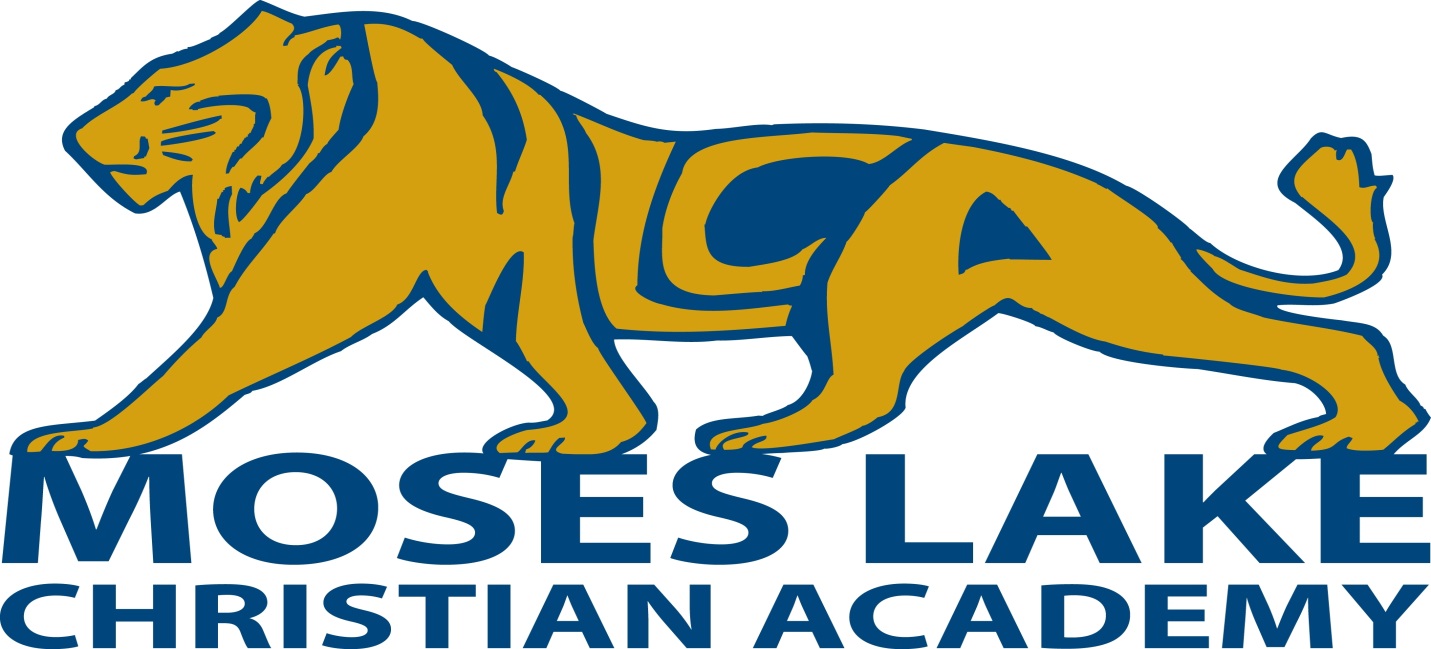 JerseyPlayerGradeHeight2Annie Roemer115’13Aidyn Waldrop85’520Jocelyn Lloyd85’523AnnaMaria Dimoff95’724Anna Vlk105’730Rylee Homesley95’933Kyersten Hunt125’440Autumn Jones126’0JerseyPlayerGradeHeight14Caedmon Waldrop115’1022Noah Torres115’824Cole Francisco95’830Chris Voigt95’940Weston Meise105’1142Ben Caballero126’252Jeffrey Holm115’954Walter Meise116’3